Тема урока: Земля в космосеТип урока: введение нового знанияЦель урока: познакомить с основными типами небесных тел: звёздами и планетами.Материально-техническое обеспечение: мультимедийное оборудование, учебник А.А.Вахрушев, О.В.Бурский, А.С.Раутиан «Окружающий мир. Наша планета Земля», рабочая тетрадь к учебнику, раздаточный материал для учащихсяБОС - ДЫХАНИЕМетодические указания: сядьте правильно, положите одну ладонь на грудь, другую – на живот. Полностью расслабьтесь. Вдох – через нос, выдох – через рот. Вдох свободный. Живот на вдохе округляется. Живот, как воздушный шарик, который наполняется воздухом. Выдох через рот, он длиннее вдоха в 2-3 раза. Смотрите на столбики. Вдыхать необходимо, когда столбик поднимается, а выдыхать медленно, пока столбик опускается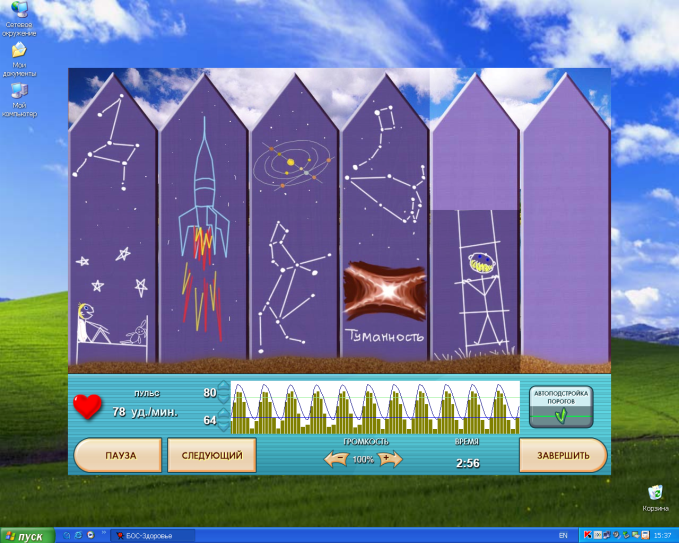 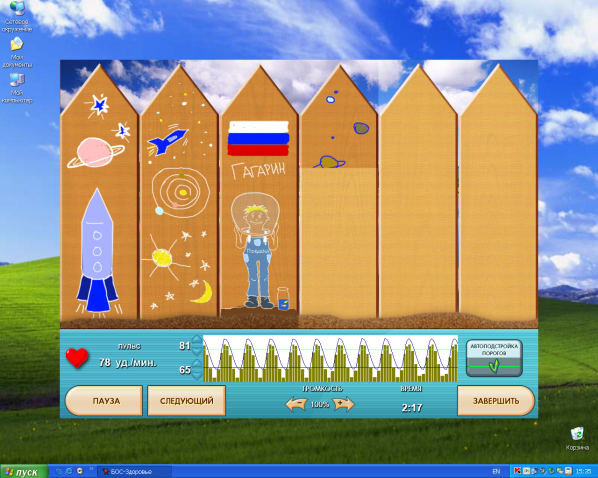 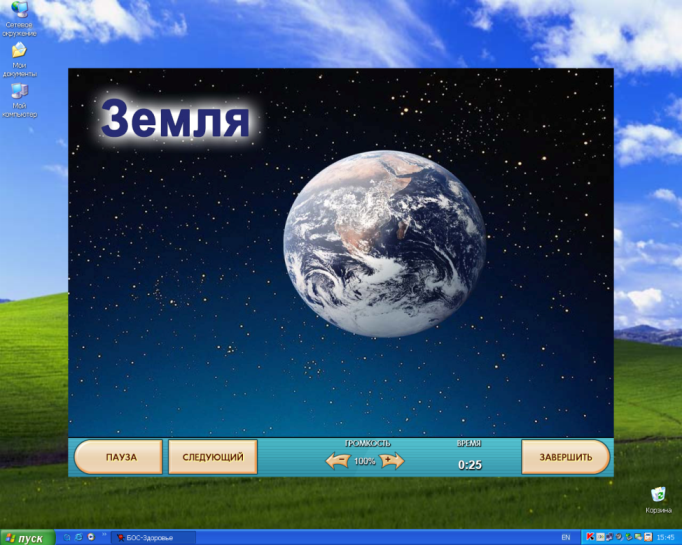 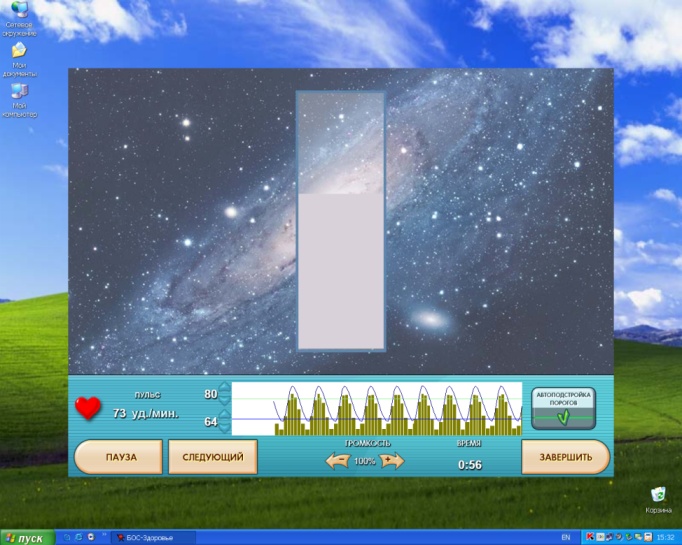 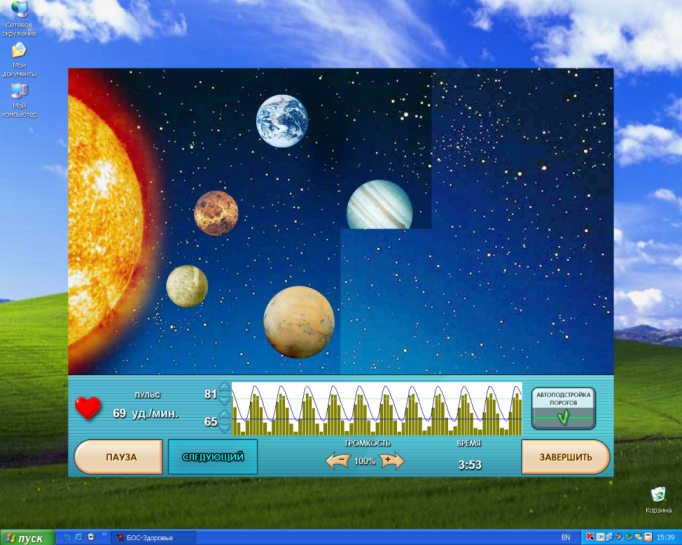 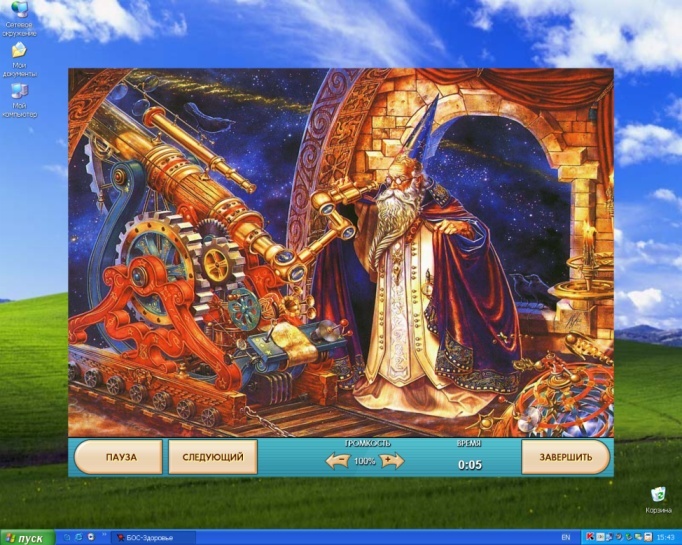 Деятельность педагогаДеятельность учащихсяУУДОрганизационный момент.Организационный момент.Организационный момент.Проверка готовности к уроку.В классе звучит музыка.Цель этапа: сформировать самооценку готовности к уроку.Личностные  УУД: самооценка готовности к уроку.Метапредметные  УУД: учебно-познавательный интерес, организация рабочего места.Актуализация знаний и постановка проблемы.Актуализация знаний и постановка проблемы.-Что за музыка звучит?-Как вы думаете, о чём наш сегодняшний урок?Тема нашего сегодняшнего урока «Земля в космосе»-Прежде, чем отправиться в космос, надо подумать, для чего мы полетим в космос?Сейчас мы переместимся из нашего класса в космос. Вы все будете астронавтами. Прошу вас надеть воображаемые скафандры и пристегнуть ремни. Во время перемещения в пространстве нужно дышать правильно, ровно, спокойно. Приготовились? Старт … 5,4,3,2,1…- Космическая- О космосе.Обсуждение целей урока.Узнать, что такое Солнечная система;расширить знания о планете Земля;научиться различать звёзды от планет;узнать о космосе;узнать о ЛунеЦель этапа урока: создать условия для возникновения у ученика внутренней потребности включения в учебный процесс.Регулятивные УУД:определять и формулировать цель деятельности на уроке;высказывать своё предположение (версию).Познавательные УУД:делать выводы в результате совместной работы класса и учителя.Коммуникативные УУД:планировать сотрудничество с учителем и сверстникамиСовместное открытие знаний. Совместное открытие знаний. Совместное открытие знаний. - Посмотрите, мы с вами оказались в космосе. Что нас окружает?- Какими они нам кажутся?Опыт- Возьмите в руки кружки, держите их перед глазами. Какими по размеру вы их видите? - Начинайте медленно их отодвигать от себя. Какими по размеру вы их видите теперь?- Какой вывод можете сделать?-Почему днём светло?-Близко или далеко Солнце?Просмотр видеофрагмента о Солнце.-Солнце от Земли очень далеко. Такое расстояние трудно представить, но мы попробуем. Одно и то же расстояние можно преодолеть за разное время. Это зависит от того, с какой скоростью двигаться. Рассмотрите таблицу и сделайте вывод.Давайте посмотрим в иллюминатор нашего корабля.Просмотр фильма «Земля в космосе»-Землю вместе с воздушной оболочкой окружает бесконечно большое пространство. Что такое вселенная? Космос?-Какие небесные тела находятся в космосе?Работа с учебником стр.36-39-Найдите и прочитайте, что такое звёзды (Солнце, Земля, планеты, Луна)?- В чём различие звёзд и планет?- Звёзды, планеты, метеориты, кометы…Делают опытКруг кажется маленьким, если его удалять. Так и планеты кажутся нам маленькими по размеру, т.к. они очень далеко от нас.- Светит Солнце.- Далеко-Бесконечный мир небесных тел мы называем вселенной или космосом.- В космосе находятся звёзды, планеты, астероиды, кометы.Зачитывают определения по учебнику.- Планеты – холодные небесные тела. Они не светятся сами, а лишь отражают свет. А звёзды светятся сами. Они – раскалённые небесные тела.Цель этапа: познакомить с основными типами небесных тел: звёздами и планетамиЛичностные   УУД: умение удерживать учебную задачуМетапредметные УУД: владеть  правильной речью; ориентироваться в учебнике; находить ответы на вопросы в тексте.Предметные УУД: понятия о звёздах, планетахФизкультурная минутка.- Астронавты в космосе не сидят всё время на месте, а двигаются – делают зарядку и физические упражнения. Давайте и мы отстегнём воображаемые ремни и встанем, сделаем зарядку.Физ.минутка – запоминалка «Планеты Солнечной системы».Выполняют упражнения для снятия усталости и напряжения, упражнение на внимание Цель:  сформировать ценностное отношение к своему здоровьюЛичностные УУД : ценностное отношение к здоровому образу жизни.-Вокруг Солнца вращаются планеты, образующие вместе с Солнцем Солнечную систему. Песенка помогла нам запомнить планеты Солнечной системы. Перечислите их.- Для того, чтобы представить размеры Солнечной системы, смоделируем её.Использование документ-камеры.Шарик диаметром 10 см – Солнце, Меркурий – пшено, Венера и Земля – рис, Марс – горошина, Юпитер и Сатурн – ракушки, Уран и Нептун – фасоль. - Назовите планеты-гиганты.-Назовите планеты земного типа.- Назовите самую маленькую планету.Перечисляют планеты Солнечной системы.-Юпитер, Сатурн, Уран, Нептун-Земля, Меркурий, Венера, Марс-МеркурийСамостоятельное применение знаний.Самостоятельное применение знаний.Самостоятельное применение знаний.Выберите задания из рабочей тетради.Выбирают задания, обсуждают после выполнения.Цель: сформировать умение применять полученные знания на практике.Регулятивные УУД: выделение и осознание учащимися того, что уже усвоено и что ещё подлежит усвоению, осознание качества и уровня усвоенияЛичностные УУД:  ценностное отношение к умению видеть и признавать свои ошибки.Контроль и оценка. Рефлексия.Контроль и оценка. Рефлексия.Контроль и оценка. Рефлексия.- Прежде, чем вернуться обратно в класс, подумайте, достигли ли мы цели?- Что запомнилось больше всего?- Как работалось сегодня каждому?-Что мешало? Что помогало?- С каким настроением заканчиваете урок?Цель:  сформировать  чувство  самоконтроля и самооценки собственной деятельности, развивать рефлексивные умения. Личностные  УУД : положительное отношение к проделанной работе.Метапредметные УУД: умение контролировать и оценивать свою работу и полученный результатДомашнее задание.Домашнее задание.Домашнее задание.Творческое задание «Какой я себе представляю Солнечную систему» (рисунок, стихотворение, рассказ…)